JOB ANALYSISI Job Title: II Special Education Teacher	I Department:	I Education SupportGeneral Job SummaProvides students who are severely disabled with an instructional program designed to meet the needs of students    with   severe disabilities and/or health issues.	Organizational RelationshipsEssential Job FunctionsThe job analysis will be reviewed periodically as duties and responsibilities change with business necessity. Essential and marginal (non-essential) job functions are subject to modification. Nothing in this job analysis restricts management's right to assign or reassign duties and responsibilities for this job.Non Essential FunctionsNoneJob QualificationsKnowledge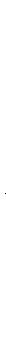 Clerical - Knowledge of administrative and clerical procedures and systems such as word processing, managing files and records, transcription, designing forms, and other office procedures and terminology.Computers and Electronics - Knowledge of computer hardware and software, including applications and programming.Customer and Personal Service - Knowledge of principles and processes for providing (internal or external) customer services including customer needs assessment, meeting quality standards for service, and evaluation of customer satisfaction.Education and Training - Knowledge of principles and methods for curriculum and training design, teaching and instruction for individuals and groups, and the measurement of training effects.Psychology -	Knowledge of human behavior and performanceMath and science -   Knowledge of basic math and scienceEnglish Language - Knowledge of the structure and content of the English language including the meaning and spelling of words, rules of composition, and grammar.SkillsActive Learning - Understanding the implications of new information for both current and future problem-solving and decision-making.Active Listening - Giving appropriate attention to what other people are saying, taking time to understand the points being made, asking questions as appropriate, and not interrupting at inappropriate times.Attention to Detail - Maintaining appropriate attention to detail based on the complexity of work performed.Communication and Comprehension - Conveying written and/or non-written information effectively; comprehending and understanding documentation and verbal or visual communications.Complex Problem Solving - Identifying complex problems and reviewing related information to develop and evaluate options and implement solutions.Computer Programming -  Writing and modifying computer programs for various purposes.Critical Thinking - Using logic and reasoning to identify the strengths and weaknesses of alternative solutions, conclusions or approaches to problems.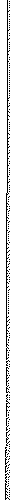 Equipment Maintenance - Performing routine maintenance on equipment and determining when and what kind of maintenance is needed.Quality Control Analysis - Conducting tests and inspections of products, services, or processes to evaluate quality or performance.Service Orientation -   Actively looking for ways to help people.Social Perceptiveness -  Being aware of others' reactions and understanding why they react as they do.Technology Design -  Generating or adapting equipment, systems and/or technology to serve user needs.Troubleshooting -  Determining causes of operating errors and deciding what to do about it.AbilitiesCategory Flexibility - The ability to generate or use different sets of rules for combining or grouping things in different ways.Deductive Reasoning - The ability to apply general rules to specific problems to produce answers that make sense.Information Ordering - The ability to arrange things or actions in a certain order or pattern according to a specific rule or set of rules (e.g., patterns of numbers, letters, words, pictures, mathematical operations).Time Sharing -	The ability to shift back and forth between two or more activities or sources of information.Physical DemandsNever (N) Rare (R) Occasional (0) Frequent (F) Constant (C)Not RequiredLess than 10% of the shift Up to 33% of the shiftUp to 66% of the shift Over 66% of the shiftI  mgNotes regarding items weighed (if any): NoneCarryingNotes regarding items weighed (if any): NoneEnvironmental Demands•••	•••Sensory Demands••Seeing to sides (peripheral vision)Seeing colors	D•••Mach"meryj/E.qmpmentJW ork A"I dSJob Title: Special Education Teacher	Page 6 of 6RequiredMENTAL/COGNITIVE DEMANDS	Yes/Noy	NPerform daily activities (ex. ability to attend meetinas, socialize with others, attend to personal needs, etc.)	•	DMultitask relative to iob duties	•	DUnderstand, carry out, and remember instructionsPerform work requirinq reqular contact with others	•	DPerform intellectually complex tasks reauirinq hiaher levels of  reasoninq, math and lanauaae skills	•	DPerform repetitive tasksMake independent judqment	•	DSupervise or manaqe othersProvide clinical direction	DPerform under stress (emergency, critical, dangerous situations); speed/sustained attention are make-or-	•	DAbility to work relative to the job description	•	DNOTE:This Employer is an equal opportunity employer. In compliance with the Federal and State disability laws, this employer has a responsibility to consider reasonable accommodations for individuals with disabilities.Shift:Hours Per Shift:7.5Overtime:Hours Per Week37.5Supervision Given:Employee does not provide any direct, formal supervision but provides oversight to teaching assistants.Supervision Received:Employee receives direct supervision from Principal.FrequencyFunctionDailyCreates and writes lesson plans in preparation of educating students. Develops and writes units as needed.DailyProvides teaching and education to students through lectures, classroom activities, group projects and other teachinq methods as needed.DailyCreates and writes goals for students and writes progress reports. Monitors student's progress.DailyReviews and assesses papers, projects, and assignments turned in by students.DailyEnsures readiness of classroom for students by posting visual aids/instructional information, decorating room, and rearram:iinq furniture as needed.DailyConducts teacher/parent conferences, communicates disciplinary actions with parents.DailySends required paperwork by mail to parents as necessary.DailyDevelops transition plans to move students to targeted activities.DailyWorks with peers to communicate ideas and develop lesson plans and teaching methods.DailyAttends professional development and continuing education events as assigned.DailyAttends and participates in staff meetings.DailyCreates and reviews individual student education plans. Manages, maintains, and reports on plans as needed.DailyPerforms other duties as assigned.Education:BA deqreeExperience:Based on applicants credentialsLicense/CertificationMust have teaching credential and pass background checkWeight RangeFrequencyFrequencyFrequencyFrequencyFrequencyExamples of Items LiftedHeight LiftedItem WeighedItem WeighedWeight RangeNR  0R  0FCExamples of Items LiftedHeight LiftedyN0-10 lbsXPhone, school supplies, papers, ream of paper, books1-6'y11 -  25 lbsXTables, chairs, liftinq of children as neededy26-   50 lbsXTables, chairs, lifting of children as neededy51 -  75 lbsX76 -  100 lbsXOver1001bsXHeaviest Item LiftedHeaviest Item LiftedXLifting/restraining children as needed1-5'yWeight RangeFrequencyFrequencyFrequencyFrequencyFrequencyExamples of Items CarriedDistance CarriedItem WeighedItem WeighedWeight RangeNR  0R  0F  CF  CExamples of Items CarriedDistance CarriedyN0-10 lbsXPhone, school supplies, papers, ream of paper, books1-50'y11 -  25 lbsXTables, chairs1-20'y26-   50 lbsX51 -  75 lbsX76 -  100 lbsXOver1001bsXHeaviest Item CarriedHeaviest Item CarriedXTables, chairs1-20'yCategoryFrequencyFrequencyFrequencyFrequencySurface(s)ActivityCategoryNROi FCSurface(s)ActivitySittingx-xOffice chair: padded, adjustable, swivel, wheeledComputer/office functions, providing teaching/education, assessing papers/assiqnmentsWalkingx-xCarpet, concrete, may have to run on rare occasionsProviding teaching/education, gathering supplies, bus/vard dutiesStandingx/CarpetProviding teaching/education, operating office equipmentCategoryFrequencyFrequencyFrequencyFrequencyFrequencyActivityCategoryNR0FCBendinq (Neck)XObservinq work/documentsBending (Waist)XReachinq low drawers/shelvesTwistinq (Neck)XObservinq surroundings, supervising classroomTwisting (Waist).xAccessing  supplies/books,  supervisinq classroom,SquattingXAs alternative to bendingClimbingXStairs, step stoolKneelinqXCommunicatinq  with childrenCrawlingXPushing/Pullinq (Dominant hand)XDrawers/doors, wheel chairPushing Pulling (Non-Dominant hand)XDrawers/doors, wheel chairReaching - Above Shoulder LevelXAccessing items on upper shelves, hanging posters/learning materialsReaching - Below Shoulder LevelXDesk items, phone, accessing suoolies/booksBalancinqXCoordination  (Eye,  Hand, Foot)XCategoryFrequencyFrequencyFrequencyFrequencyFrequencyActivityCategoryNR0   F0   FCRepetitive Use of HandsXWriting, keyboarding, manipulating mouseSimple Graspinq (Dominant Hand)x-xx-xManipulatinq mouse, transportinq/positioninq objectsSimple Grasping (Non-Dominant Hand)x-xx-xTransporting/positioning objectsPower Graspinq (Dominant Hand)XTransporting/positioninq heavier objectsPower  Grasping  (Non-Dominant Hand)XTransportinq/positioninq heavier objectsFine Manipulation (Dominant Hand)XKeyboarding, handwriting, dialing phone, operating office equipment, collatinq paperworkFine Manipulation (Non-Dominant Hand)XKeyboarding, dialing phone, operating office equipment, collating paperworkMachineryComputer, lifts, specialized equipmentEquipmentComputer, scanner, printer, office equipmentToolsNoneOther Work AidsNone